I love you, Spot What did Spot make?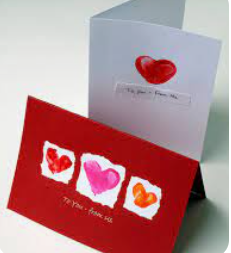 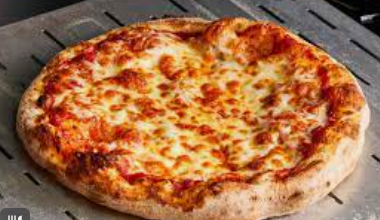 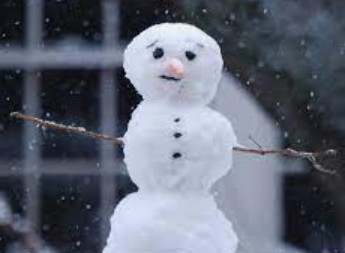 What is Spot’s moms favorite color?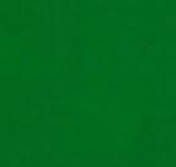 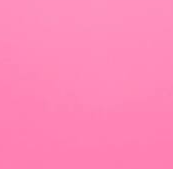 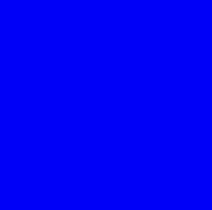 What was Spot looking for outside?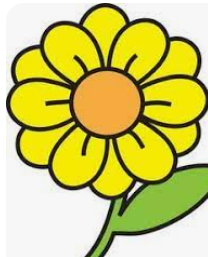 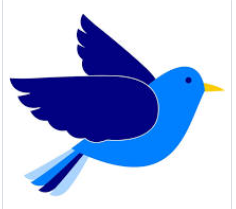 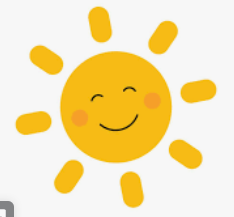 What snack did Spot’s mom make?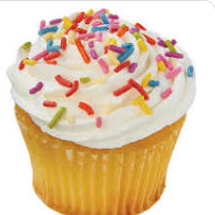 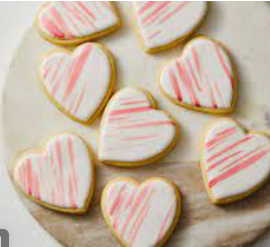 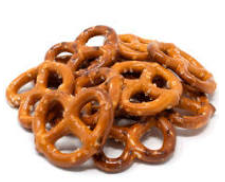 